Сумська міська радаВиконавчий комітетРІШЕННЯРозглянувши подання Управління «Служба у справах дітей» Сумської міської ради, відповідно до статей 56, 77 Цивільного кодексу України, статей 5, 6, 8, 11 Закону України «Про забезпечення організаційно-правових умов соціального захисту дітей-сиріт та дітей, позбавлених батьківського піклування», пунктів 22, 23, 24, 25, 50, 57 Порядку провадження органами опіки та піклування діяльності, пов’язаної із захистом прав дитини, затвердженого постановою Кабінету Міністрів України від 24.09.2008 № 866 «Питання діяльності органів опіки та піклування, пов’язаної із захистом прав дитини», керуючись підпунктом 8 пункту «б» статті 32, підпунктом 4 пункту «б» частини першої статті 34, частиною першою статті 52 Закону України «Про місцеве самоврядування в Україні», виконавчий комітет Сумської міської радиВИРІШИВ:1. Надати статус дитини-сироти:1.1 ОСОБА_1, ДАТА_1 року народження, на підставі свідоцтва про смерть матері (ІНФОРМАЦІЯ_1) та Витягу з Державного реєстру актів цивільного стану громадян про народження із зазначенням відомостей про батька відповідно до частини першої статті 135 Сімейного кодексу України.1.2 ОСОБА_2, ДАТА_2 року народження, на підставі свідоцтва про смерть матері (ІНФОРМАЦІЯ_2) та  Витягу з Державного реєстру актів цивільного стану громадян про народження із зазначенням відомостей про батька відповідно до частини першої статті 135 Сімейного кодексу України.2. Надати статус дитини, позбавленої батьківського піклування:2.1 ОСОБА_3, ДАТА_3 року народження, на підставі висновку психіатричної лікарсько-консультативної комісії №1 КНП СОР «Обласний клінічний медичний центр соціально небезпечних захворювань» про наявність у батька, матері дитини тривалої хвороби, яка перешкоджає виконанню батьківських обовʼязків № 98/5/243, виданого КНП СОР «Обласний клінічний медичний центр соціально небезпечних захворювань» 03.12.2021 року та Витягу з Державного реєстру актів цивільного стану громадян про народження із зазначенням відомостей про батька відповідно до частини першої статті 135 Сімейного кодексу України. 2.2 ОСОБА_4, ДАТА_4 року народження, на підставі рішення Сумського районного суду Сумської області від 28.10.2021 року (справа 
№  ІНФОРМАЦІЯ_3) про відібрання дитини у матері без позбавлення батьківських прав та Витягу з Державного реєстру актів цивільного стану громадян про народження із зазначенням відомостей про батька відповідно до частини першої статті 135 Сімейного кодексу України.2.3 ОСОБА_5, ДАТА_5 року народження, на підставі рішення Сумського районного суду Сумської області від 28.10.2021 року (справа 
№ ІНФОРМАЦІЯ_3) про відібрання дитини у матері без позбавлення батьківських прав та Витягу з Державного реєстру актів цивільного стану громадян про народження із зазначенням відомостей про батька відповідно до частини першої статті 135 Сімейного кодексу України.2.4 ОСОБА_6, ДАТА_6 року народження, на підставі рішення Ковпаківського районного суду м. Суми від 16.11.2021 року (справа 
№ ІНФОРМАЦІЯ_4) про позбавлення матері батьківських прав та свідоцтва про смерть батька.3. Призначити ОСОБА_7, ДАТА_7 року народження, опікуном над 1/8 частиною квартири, яка розташована за адресою: АДРЕСА_1 та 1/8 частиною нежитлового приміщення у житловому будинку, розташованому за адресою: АДРЕСА_2, які належать неповнолітньому ОСОБА_8, ДАТА_8 року народження на праві спільної часткової власності.4. Припинити піклування над неповнолітньою ОСОБА_9, ДАТА_9 року народження, у зв’язку з наданням дитині повної цивільної дієздатності.5. Влаштувати:5.1 ОСОБА_1, ДАТА_1 року народження до державного закладу на повне державне забезпечення.5.2 ОСОБА_4, ДАТА_4 року народження, до державного закладу на повне державне забезпечення.5.3 ОСОБА_5, ДАТА_5 року народження, до державного закладу на повне державне забезпечення.6. Визнати підпункт 2.1 пункту 2 рішення виконавчого комітету Сумської міської ради від 21.10.2014 № 509 «Про надання статусу дитини, позбавленої батьківського піклування, встановлення опіки та призначення опікуна, влаштування дітей до державних закладів, визнання дітей такими, що втратили статус дитини, позбавленої батьківського піклування, внесення змін до деяких пунктів рішень виконавчого комітету Сумської міської ради, визнання деяких пунктів рішень виконавчого комітету Сумської міської ради такими, що втратили чинність» таким, що втратив чинність.7. Встановити піклування та призначити ОСОБА_10, ДАТА_10 року народження, піклувальником над неповнолітнім ОСОБА_11, ДАТА_11 року народження, та його майном у зв’язку з тим, що мати дитини померла 12.10.2013 року, батько дитини помер 26.10.2021 року.Міський голова                                                                              О.М. Лисенко Подопригора 701-915Надіслати: Подопригорі В.В.- 3 екз.   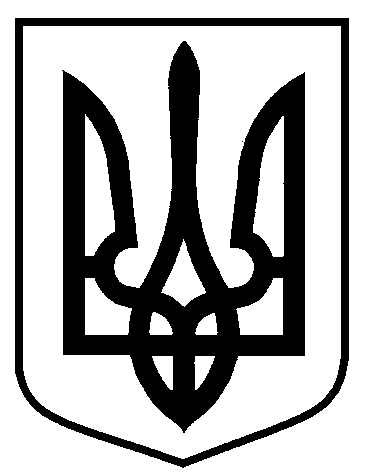 від  21.12.2021  № 766Про надання статусу дитини-сироти, дитини, позбавленої батьківського піклування, припинення піклування над дитиною, призначення опікуна над майном дитини, влаштування дітей на повне державне забезпечення, визнання деяких підпунктів рішення виконавчого комітету Сумської міської ради такими, що втратили чинність